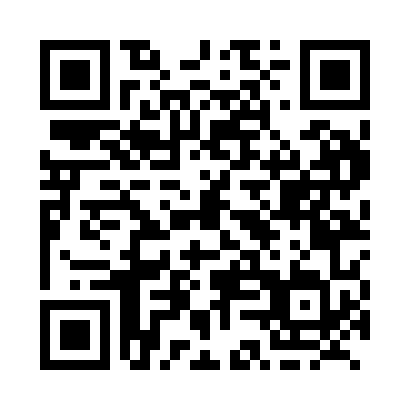 Prayer times for Perbeck, Alberta, CanadaMon 1 Jul 2024 - Wed 31 Jul 2024High Latitude Method: Angle Based RulePrayer Calculation Method: Islamic Society of North AmericaAsar Calculation Method: HanafiPrayer times provided by https://www.salahtimes.comDateDayFajrSunriseDhuhrAsrMaghribIsha1Mon3:275:181:367:139:5511:462Tue3:275:181:377:139:5511:463Wed3:285:191:377:139:5411:454Thu3:285:201:377:139:5411:455Fri3:295:211:377:139:5311:456Sat3:295:221:377:139:5211:457Sun3:305:231:377:129:5211:458Mon3:315:241:387:129:5111:449Tue3:315:251:387:129:5011:4410Wed3:325:261:387:119:5011:4411Thu3:325:271:387:119:4911:4312Fri3:335:281:387:119:4811:4313Sat3:345:291:387:109:4711:4214Sun3:345:301:387:109:4611:4215Mon3:355:321:387:099:4511:4116Tue3:365:331:397:099:4411:4117Wed3:365:341:397:089:4311:4018Thu3:375:351:397:079:4111:4019Fri3:385:371:397:079:4011:3920Sat3:385:381:397:069:3911:3921Sun3:395:391:397:059:3811:3822Mon3:405:411:397:059:3611:3723Tue3:405:421:397:049:3511:3724Wed3:415:441:397:039:3411:3625Thu3:425:451:397:029:3211:3526Fri3:435:461:397:019:3111:3527Sat3:435:481:397:009:2911:3428Sun3:445:491:397:009:2811:3329Mon3:455:511:396:599:2611:3230Tue3:455:521:396:589:2411:3131Wed3:465:541:396:579:2311:31